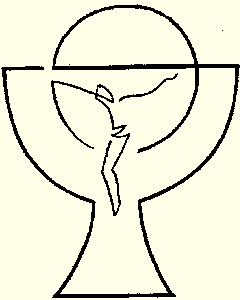 17.-24. September 2023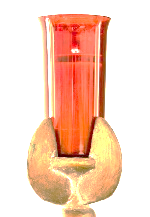 Das Ewige Licht wurde gestiftet im Gedenken an:++ Michaela Mathei, Rekelj Hedwig, Paula u. Michael Obertavc, Sonntag17.09.202323. Sonntag im JahreskreisInstallation 
von Pfarrer GR Mag. Michael Georg Joham 
und Einführung von Pastoralassistentin Dr. Mojca Bertoncel15:00 Hl. Messe mit Begrüßung, Installation und EinführungAnschließend Agape und Begegnung Dienstag19.9.202318:00 Uhr Hl. Messe: 
+ Hedwig Rekelj (von Fam. Lipautz)Donnerstag,
21.9.2023(17:00 Uhr Hl. Messe in Vorderberg)Samstag,
23.9.2023(17:00 Uhr Hl. Messe in Vorderberg)Sonntag24.09.202324. Sonntag im Jahreskreis10:30 Erntedank-Messe+ Franz Staudacher, vgl. Writschger,+ Michaela Mathei
++ Paula u. Michael Obertavc